INSTITUCIÓN EDUCATIVA COYARCO  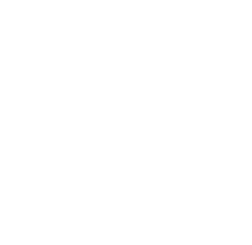 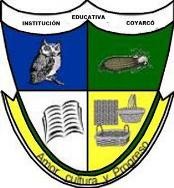 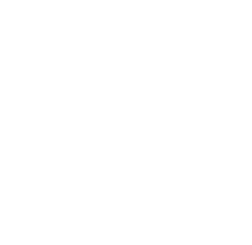 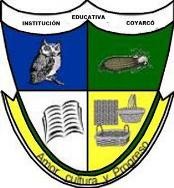 Resolución de aprobación de estudios 7247 del 25 Nov. 2016 NIT 900031324-9. DANE 273217000072 REGISTRO EDUCATIVO Nº 224084 Coyaima, _____ de ________________de 201__. Señora Esp. ANA JUDITH GUZMAN MACHADO RECTORA Institución Educativa Coyarcó Asunto: Permiso remunerado de Cumpleaños. Teniendo en cuenta la circular 124 emitida el 11 de julio de  2017, de la manera más atenta informo que el día ________del mes __________ me encuentro de cumpleaños.  Relaciono asignación académica correspondiente a ese día y anexo copia de la Cedula. 	                                       	Secundaria 	 	 	 Media Atentamente, Nombre del Docente: _____________________________ Fecha de radicado en Rectoría___________________________________ “Quien le desea un Feliz cumpleaños”. INSTITUCIÓN EDUCATIVA COYARCO  Resolución de aprobación de estudios 7247 del 25 Nov. 2016 NIT 900031324-9. DANE 273217000072 REGISTRO EDUCATIVO Nº 224084 Coyaima, _____ de ________________de 201__. Señora Esp. ANA JUDITH GUZMAN MACHADO RECTORA Institución Educativa Coyarcó Asunto: Permiso remunerado de Cumpleaños. Teniendo en cuenta la circular 124 emitida el 11 de julio de  2017, de la manera más atenta informo que el día ________del mes __________ me encuentro de cumpleaños.  El nivel y el grado que oriento que es:          Transición      	 	 	 Primaria   Grado ___________ Atentamente, Nombre del Docente: _____________________________ Anexo copia de la Cedula Fecha de radicado en Rectoría_____________________________________ “Quien le desea un Feliz cumpleaños”. INSTITUCIÓN EDUCATIVA COYARCO  Resolución de aprobación de estudios 7247 del 25 Nov. 2016 NIT 900031324-9. DANE 273217000072 REGISTRO EDUCATIVO Nº 224084Coyaima, _____ de ________________de 201__. Señora Esp. ANA JUDITH GUZMAN MACHADO RECTORA Institución Educativa Coyarcó Asunto: Solicitud de Permiso Solicitud permiso para el día o días ____________________del mes de ________________del Año _______ con el fin de: _________________________________________________________________________________________________________________________________________________________________________________________________________________Firma: _______________________________________________________________________Nombre de quien solicita el permiso: ______________________________________________Sede: _______________________________________________________________________Fecha de recepción de la solicitud: ____________________________________________Aprobación de Rectora: ____________________________________________________ESP. ANA JUDITH GUZMAN MACHADO Fecha de recepción de los soportes del permiso: _____________________________________ Observaciones: ________________________________________________________________La presente solicitud es reglamentada en el decreto 1950/1973 articulo 58 y 74; ley 734/2002 articulo 33 numeral 6; ley 715/2001, articulo 10 numeral 10.7; decreto 2777/1979 articulo 36 literal G; Decreto 1278/2002, y circulares 009/2011 y 34/2012 Sedtolima.HORA ASIGNATURA GRADO 1 2 3 4 5 6 